              Fakultná nemocnica s poliklinikou Žilina, Ul. Vojtecha  Spanyola 43, 012 07  Žilina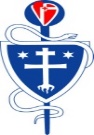 Správa o zriadení DNS Liečivá tráviacej sústavyvyhotovená podľa ustanovenia § 60 ods. 10 v spojení s ustanovením § 24 ods. 3ákona č. 343/2015 Z. z. o verejnom obstarávaní a o zmene a doplnení niektorých zákonov v znení neskorších predpisov (ďalej len „ZVO“) predmet Dynamického nákupného systému:Liečivá tráviacej sústavy1.Identifikácia verejného obstarávateľa           Názov organizácie: Fakultná nemocnica s poliklinikou 	Sídlo organizácie:   ul. Vojtecha Spanyola č. 43, 01207 ŽilinaIČO: 	 173358252.Predmet zákazky:                    Liečivá tráviacej sústavy3.Dátum uverejnenia oznámenia o vyhlásení verejného obstarávania vo vestníku verejného obstarávania 216/2022 pod číslom: 42525-MUT zo dňa  05.10.2022 vo vestníku EÚ 2022/S 191-5400944.Postup:	                                   Užšia súťaž, zriadenie DNS podľa § 58 a násl. ZVO.prostredníctvom systému JOSEPHINE5.Postup z hľadiska limitu:	Nadlimitná zákazka6.Druh predmetu:	Tovary7.Predpokladaná hodnota zákazky:	3 079 109,27 € bez DPH8.Identifikácia vybraných záujemcov a odôvodnenie ich výberu:Verejný obstarávateľ v zmysle § 60 ods. 10 ZVO nezverejňuje záujemcov zaradených do DNS9.Identifikácia záujemcov, ktorí neboli zaradení do DNS a odôvodnenie ich nezaradenia:Neuplatnilo sa.10.Odôvodnenie vylúčenia mimoriadne nízkych ponúk:Neuplatnilo sa.11.Identifikácia úspešného uchádzača/uchádzačovSpráva o zriadení Dynamického nákupného systému (DNS)12.Odôvodnenie použitia rokovacieho konania so zverejnením, súťažného dialógu, priameho rokovacieho konania alebo zadávania koncesie podľa § 101 ods. 2 ZVO:Neuplatnilo sa.13.Odôvodnenie prekročenia lehoty podľa § 135 ods. 1 písm. h) a l) ZVO a prekročenia podielu podľa § 135 ods. 1 písm. k) ZVO:Neuplatnilo sa.14.Odôvodnenie prekročenia lehoty podľa § 133 ods. 2 ZVO:Neuplatnilo sa.15.Dôvody zrušenia použitého postupu zadávania zákazky, koncesie, súťaže návrhov alebo dôvody nezriadenia DNS:Neuplatnilo sa.16.Odôvodnenie použitia iných ako elektronických prostriedkov komunikácie:Neuplatnilo sa.17.Zistený konflikt záujmov a následne prijaté opatrenia:V zmysle § 23 ZVO v predmetnom DNS nebol zistený konflikt záujmov zainteresovaných osôb vo vzťahu k záujemcom alebo inej osobe.18.Opatrenia prijaté v súvislosti s predbežným zapojením záujemcov alebo uchádzačov na účely prípravy postupu verejného obstarávania:Neuplatnilo sa.Verejný obstarávateľ oznamuje všetkým hospodárskym subjektom, že dňa 07.11.2022 zriadil dynamický nákupný systém s názvom „ Liečivá tráviacej sústavy“, ktorého predmetom bude dodanie liekov  ktorý je definovaný v zriadenom DNS. Verejný obstarávateľ pre zachovanie hospodárskej súťaže nebude zverejňovať bližšie informácie o počte a identifikácií zaradených záujemcov, využíva ustanovenie § 55 ods. 3 zákona o verejnom obstarávaní. Dodávatelia, ktorí majú záujem dodávať predmet zákazky Liečivá tráviacej sústavy verejnému obstarávateľovi môžu kedykoľvek požiadať verejného obstarávateľa o zaradenie do dynamického nákupného systému prostredníctvom komunikačného rozhrania aplikácie JOSEPHINE (viď súťažné podklady).Verejný obstarávateľ ich po preukázaní splnenia stanovených podmienok účasti bezodkladne zaradído dynamického nákupného systému v zmysle § 60 ods. 7 zákona o verejnom obstarávaní         Anna Kasmanová.                                                           odborný pracovník oddelenia verejného obstarávania